Задания по английскому языку для специальности «Связи с общественностью», 4 семестр.Отработать чтение вслух нижеследующих текстов (1-4), перевести в печатном варианте. Для отработки правильного произношения и перевода можно использовать «озвучку» слов в электронном словаре, например: https://wooordhunt.ru/ Из этих текстов выписать слова (составить список слов и словосочетаний) по специальности с переводом, отработать произношение.После текстов находятся лекции по специальности № 1-11 (текст в печатном варианте на фото). Задание по лекциям: прочитать, перевести письменно в тетрадь от руки. Уметь читать, правильно произносить слова, обсуждать содержание, отвечать на вопросы по содержанию лекций, уметь устно высказываться по обсуждаемым вопросам на основе представленной в лекции информации, то есть хорошо изучить содержание.По каждой лекции уметь выделить главное и коротко представить информацию на слайдах презентации в виде текста, картинок, схем или таблиц (не более 3-5 слайдов по каждой лекции), то есть составить презентацию с указанием темы, основных вопросов, фактов и т.д.Text 1Public Relations Careers:Options, Job Titles, and DescriptionsPublic relations refers to the relationship between a company and the public. People working in public relations (PR) help a company project a positive image to the public in order to achieve its goals. If you are interested in a career in this field, read on for more information about PR job titles, descriptions, and career tips.What Exactly Is PR?Instead of paying for ads like advertising professionals, public relations pros try to draw media attention to their clients. Their goal is for journalists to decide that there is a story worth covering about a client in the journalists' paper, magazine, website, or TV/radio program.PR professionals try to gain publicity for the clients of a PR firm, or for the corporate communications department with a particular organization. The idea behind public relations is that attention will lead people to purchase a client's product, promote a company or individual's idea, or to support the client's position. People in public relations also help to build and maintain a client's reputation with the public. What Public Relations Professional Do?Public relations staffers get the job done by writing press releases, connecting key players at their client organization with the press for interviews, arranging press conferences and other events, composing web copy, and creating newsletters.PR pros must have strong writing, verbal, and presentation skills; be well organized and detail oriented, and also be assertive and comfortable reaching out to others. Having a solid aptitude for marketing can also be very helpful.Text 2Public Relations Job TitlesYou can travel a full career path in PR, so you will see titles for apprentice and entry-level employees as well as for frontline staff, supervisors, managers, and specialty areas.Below is a list of some of the most common job titles from the public relations industry, organized by category.General Job Titles. Who is who in PR.Since public relations isn’t a licensed field, and draws professionals with many different backgrounds, there are job titles that you may not think of as relating strictly to PR. These can provide valuable experience as you pursue a successful PR career path, and will be attractive to hiring managers seeking public relations professionals. Brand AmbassadorChapter Relations AdministratorContent ManagerContent StrategistCopy WriterDirector of Public AffairsDirector of Public RelationsEditorExecutive AssistantEvent CoordinatorEvent ManagerLobbyistManagerManager, Digital and Social MediaManaging EditorMedia DirectorNew Media CoordinatorProgram CoordinatorPublic Affairs ManagerPublic Affairs SpecialistPublic Information AssistantPublic Information OfficerPublic Information SpecialistPublic Relations CoordinatorPublic Relations DirectorPublic Relations ManagerPublic Relations SpecialistPublicistRelationship ManagerSocial Media AnalystSocial Media ManagerSocial Media SpecialistTechnical WriterCommunications Job TitlesPR communications jobs involve developing and maintaining the public image of a client or company through appearances, press releases, and social media.Communications CoordinatorCommunications DirectorCommunications EditorCommunications RepresentativeCommunications SpecialistCorporate Communications SpecialistDirector of CommunicationsDirector of Strategic CommunicationExternal Communications ManagerInternal Communications SpecialistMarketing Communications DirectorMarketing Communications ManagerMedia and Communications ManagerDevelopment and Fundraising Job TitlesPublic relations development focuses on designing and organizing events to raise money or awareness for an organization.Development DirectorDevelopment OfficerDirector of DevelopmentFinancial Public Relations AssociateFundraising ManagerMajor Gifts OfficerMarketing Job TitlesPR marketing involves maintaining a positive public image while developing promotions for products, and services for a company or organization.Marketing AssociateMarketing Communications DirectorMarketing Communications ManagerMarketing CoordinatorMarketing DirectorMarketing OfficerSocial Media Marketing CoordinatorMedia Job TitlesPR media specialists develop and maintain positive relationships with media outlets, write press releases, and plan and oversee press events.Manager, Digital and Social MediaMedia and Communications ManagerMedia CoordinatorMedia DirectorMedia Relations ManagerNew Media CoordinatorSocial Media SpecialistText 3How to Use Public Relations Job TitlesWhen you’re searching for a job, knowing the common job titles used in the industry can help you to do a more effective online job search. If you are looking for a public relations job but you aren’t familiar with the job titles, you may end up with blank searches when there are jobs available.For public relations, you may also use the terms marketing, communications, media relations, development, and fundraising when searching for jobs in the field. Note that the field of public relations does not have a strict hierarchy, as it is not licensed and regulated.If you’re an employer who wishes to update your employee's job titles to keep up with changing titles in the field, use the following list for ideas. You can also use it to screen applicants and judge whether they have past public relations experience that may not be obvious at first glance. For example, job titles like “Account Manager” or “Gifts Operator” might not appear to be related to public relations at first, but they are.If you’re the only public relations employee at your company, you may be an associate, specialist, coordinator, manager, director, and executive all rolled up into one. Use this list to consider whether or not you should ask your employer for a new job title that better reflects your responsibilities.Even if public relations is just the part of your job, you may wish to ask for an appropriate title that you can list on your resume. You may be both an executive assistant and director of social media, for example.Text 4Tips for Starting a Career in Public RelationsInterested in a career in public relations? Public relations (PR) professionals try to gain publicity for their clients (if they work at a PR firm) or for their organization (if they work in a corporate communications department with a particular organization). What is it all about? Instead of paying for ads like advertising professionals, Public Relations pros try to draw media attention to their clients hoping that print, online and / or broadcast journalists will decide that there is a story worth covering through their paper, magazine, website or TV/radio program. Public relations staffers get the job done with tasks like writing press releases, connecting key players at their client organization to the press for interviews, arranging press conferences and other events, composing web copy and creating newsletters. PR pros must have strong writing, verbal and presentation skills; be well organized, detail oriented; be assertive and comfortable reaching out to others. Having a solid aptitude for marketing can also be very helpful. Tips for Starting a Career in Public RelationsCollege students can prepare for entry into the public relations field by doing some or all of the following:  Consider writing intensive majors such as English, Journalism, Communications or Marketing.  Develop and promote a blog on a topic of interest.  Develop and document your writing / communication credentials by working for university newspapers, magazines and TV stations.  Work as a public relations coordinator for different organizations.  Land a student job in offices where the university is promoted or events are organized like the university’s media relations / communications department, information office, admissions, events or alumni affairs offices.  Pursue positions with student clubs where you can organize concerts, speakers, fashion shows and other events.  Conduct informational interviews with PR professionals through alumni / family contacts and professionals in your home area.  Complete internships with PR firms, communication departments, media outlets and / or marketing firms. Contact small local firms through local chambers of commerce as well as targeting big name firms.  Build up your public relations skills. Consider starting your career with a paid post-graduate internship. By preparing in these ways you’ll distinguish yourself from the competition and lay the foundation for a rewarding career in public relations. ЛЕКЦИИ по специальностиЛекция 1 = Part 1Лекция 2 = Part 2Лекция 3 = Part 3Лекция 4 = Part 4Лекция 5 = Part 5Лекция 6 = Introduction 1-2-3-4-5Лекция 7, 8, 9, 10, 11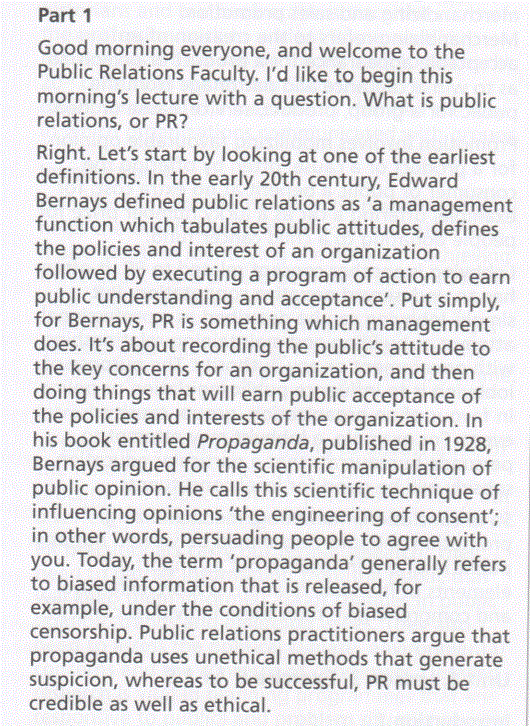 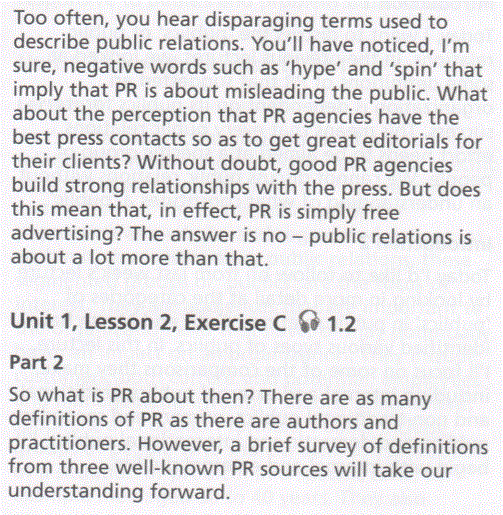 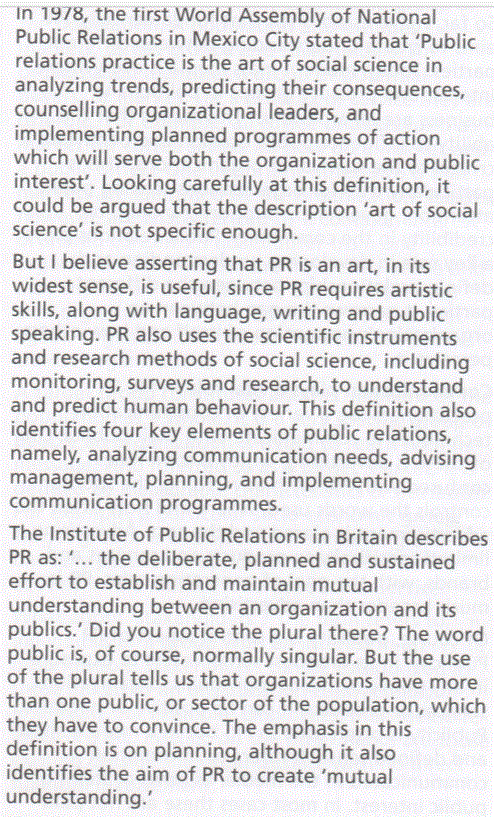 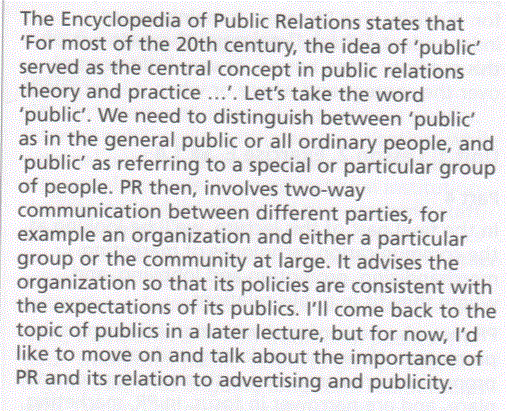 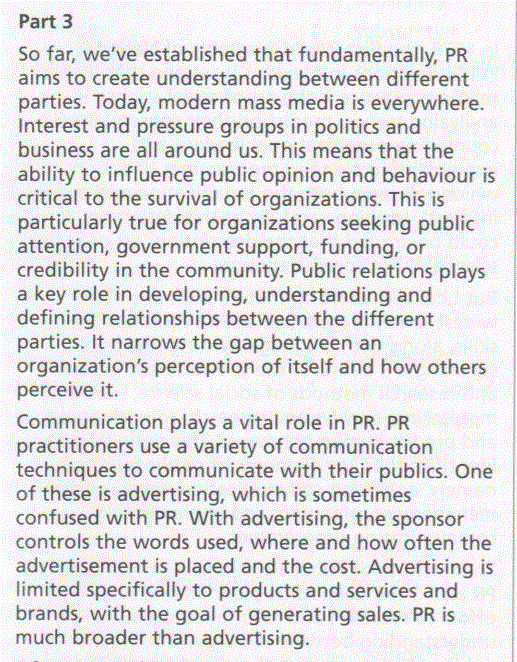 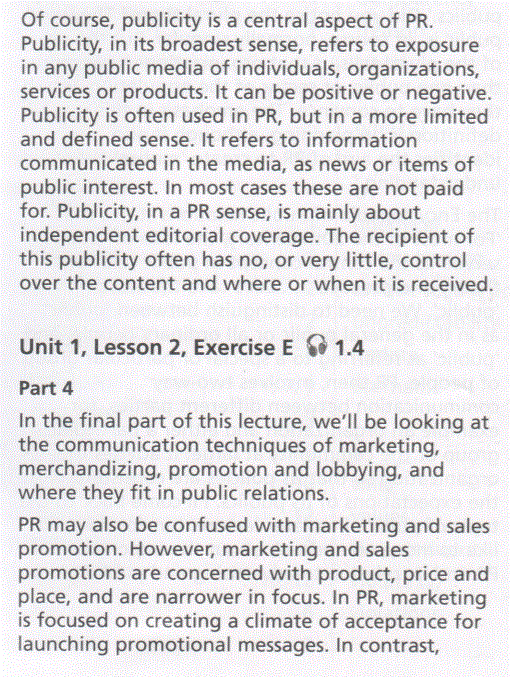 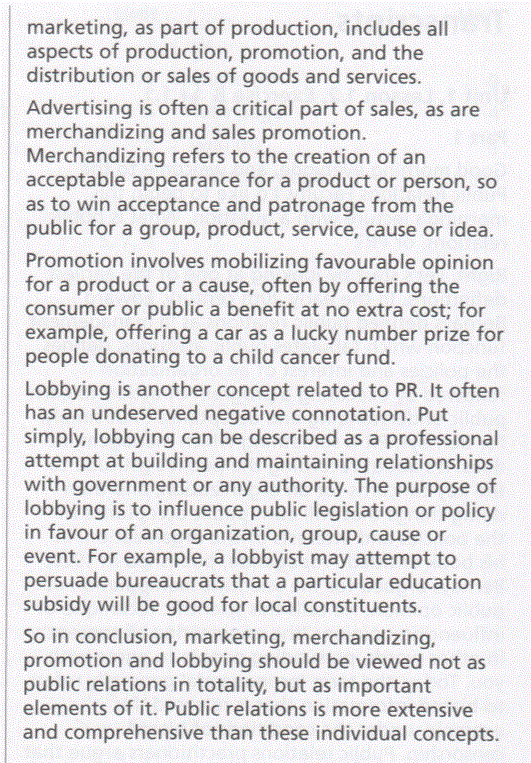 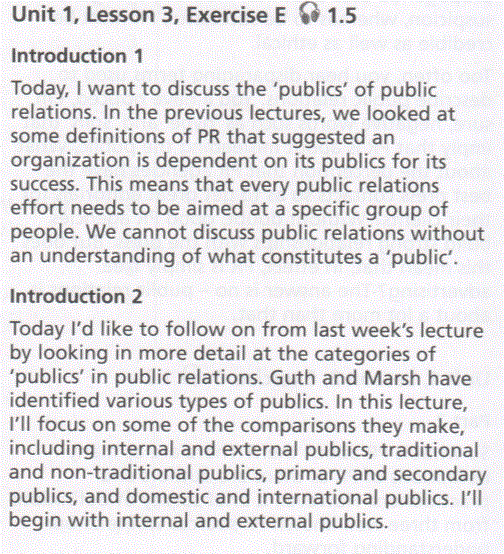 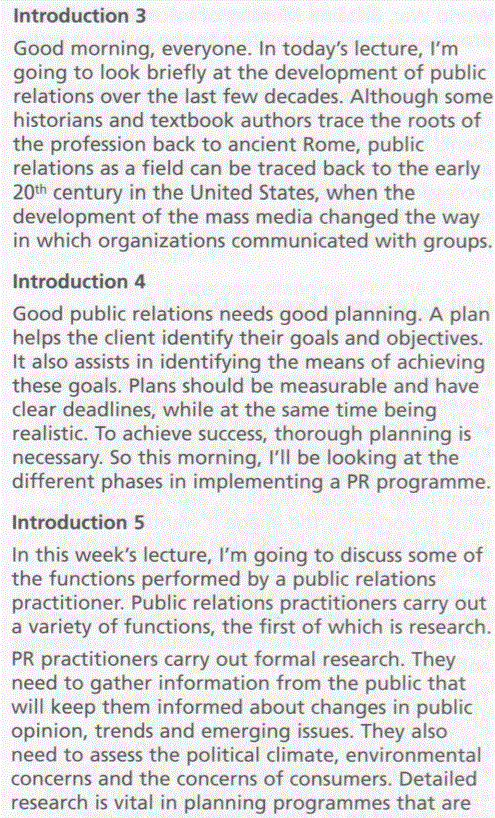 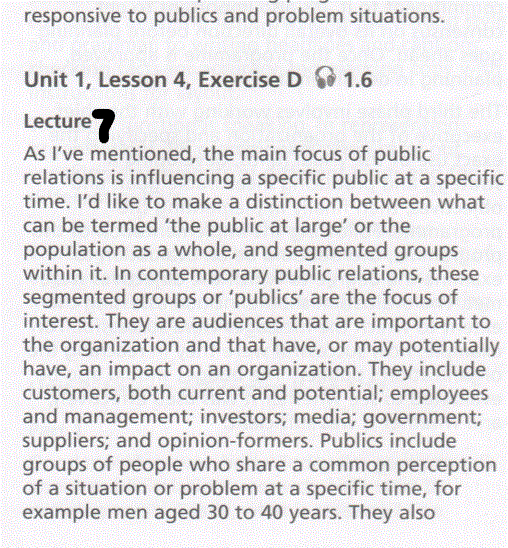 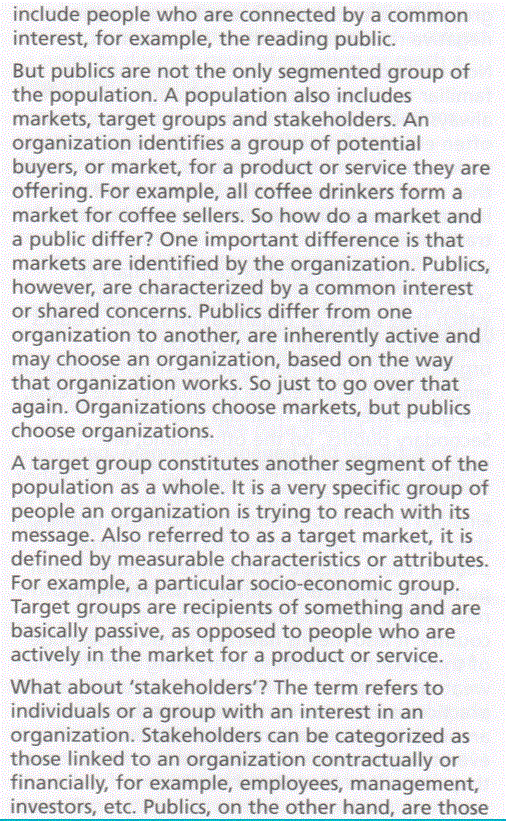 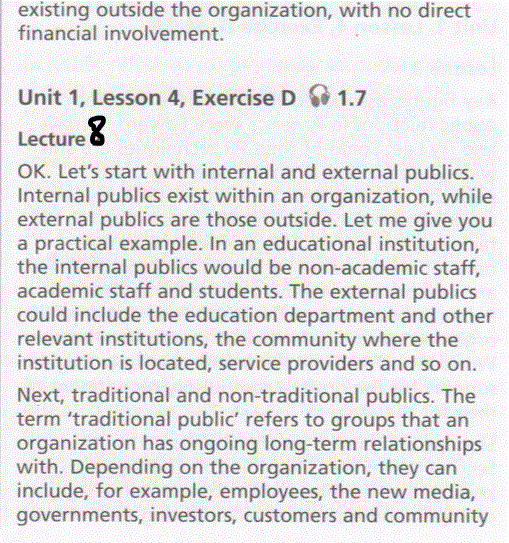 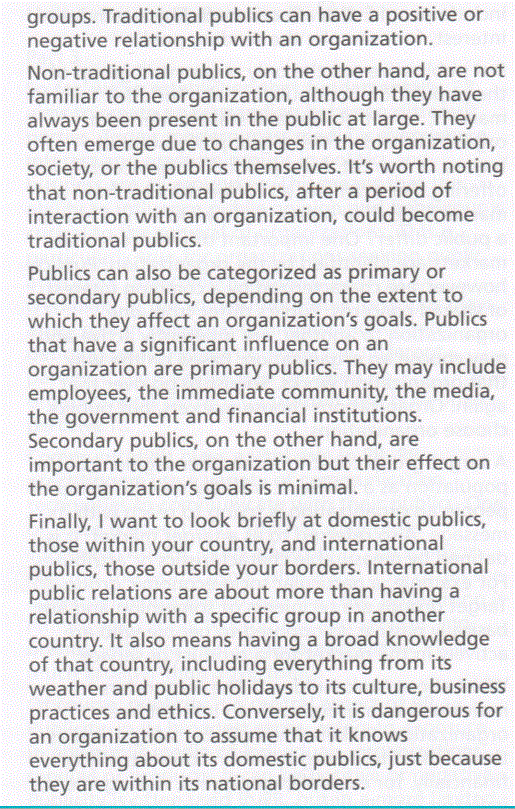 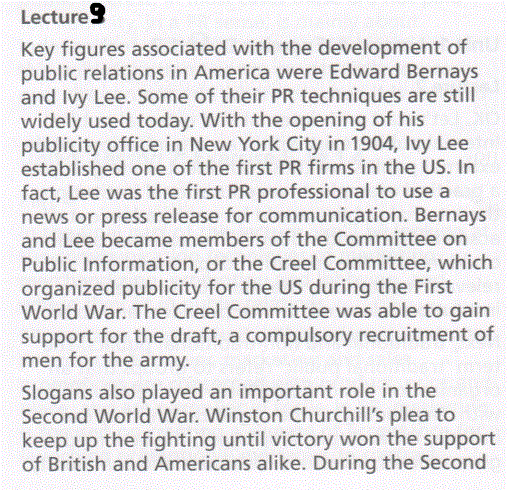 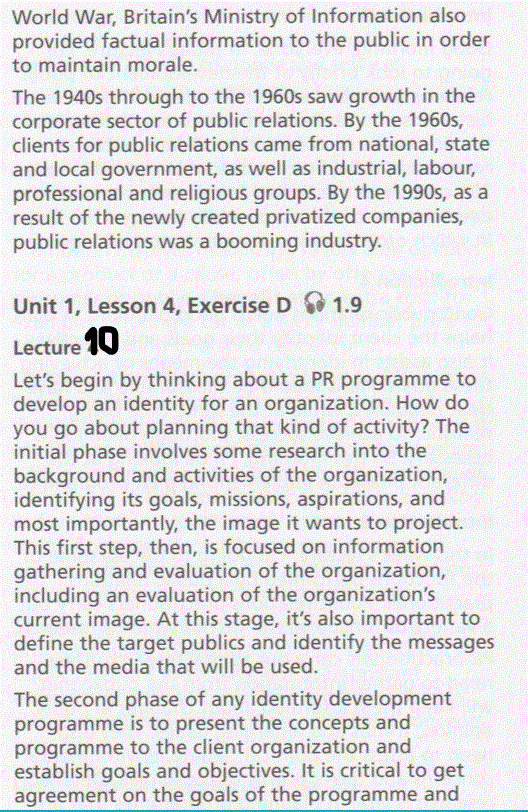 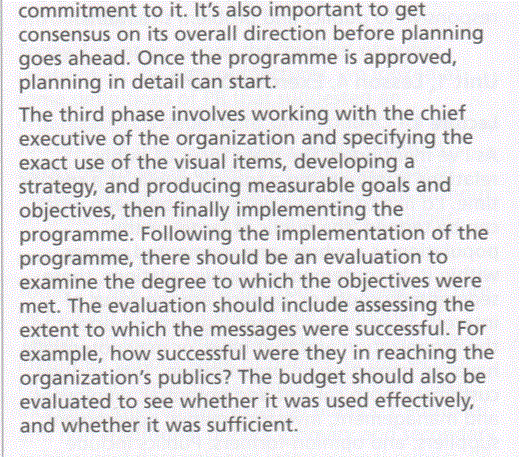 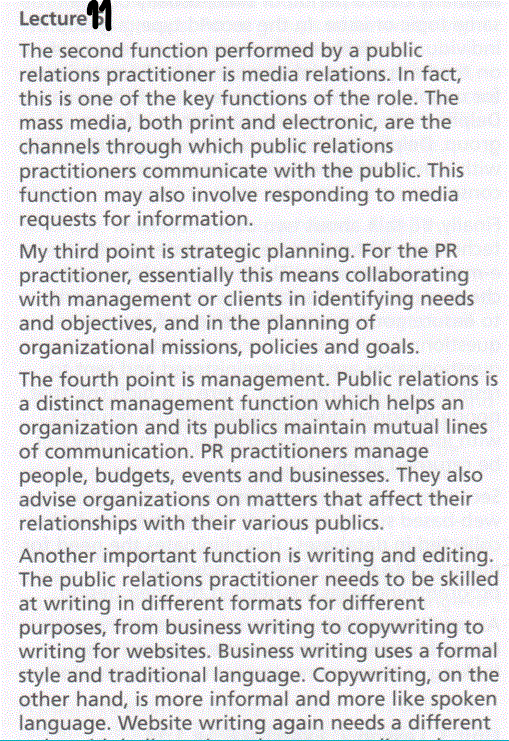 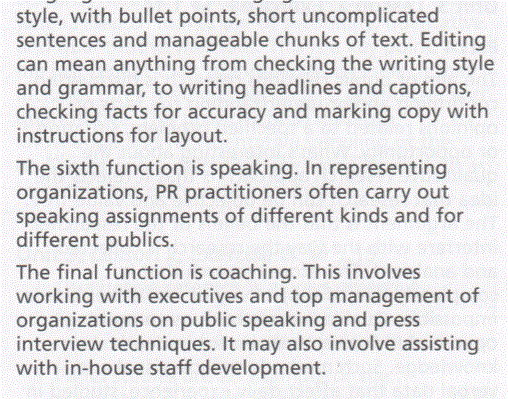 